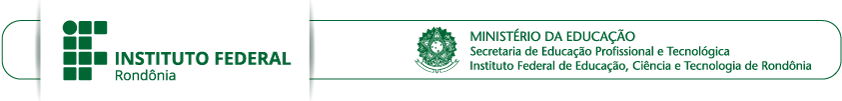 PROCESSO SELETIVO SIMPLIFICADO – PSS 2022/2PROCESSO SEI Nº 23243.004208/2022-641. FORMULÁRIO DE ENVIO DO HISTÓRICO ESCOLARDECLARO ainda estar ciente que no caso de declaração falsa, estarei sujeito às sanções previstas em lei, aplicando-se, ainda, o disposto no Art. 299 do Decreto-Lei nº 2.848, de 7/12/1940, e no Parágrafo único do Art. 10 do Decreto nº 83.936, de 6/9/1979.––––––––––Decreto-Lei nº 2.848, de 7/12/1940:"[...]Falsidade ideológicaArt. 299. Omitir, em documento público ou particular, declaração que dele devia constar, ou nele inserir ou fazer inserir declaração falsa ou diversa da que devia ser escrita, com o fim de prejudicar direito, criar obrigação ou alterar a verdade sobre fato juridicamente relevante:Pena – reclusão, de um a cinco anos, e multa, se o documento é público, e reclusão de um a três anos, e multa, de quinhentos mil réis a cinco contos de réis, se o documento é particular.Parágrafo único – Se o agente é funcionário público, e comete o crime prevalecendo-se do cargo, ou se a falsificação ou alteração é de assentamento de registro civil, aumenta-se a pena de sexta parte." – grifo nosso;Decreto nº 83.936, de 6/9/1979:"[...]Art 10. Para controle e correção de eventuais abusos decorrentes da simplificação de exigências de que trata este Decreto, os órgãos e entidades intensificarão as atividades de fiscalização "a posteriori", por amostragem e outros meios estatísticos de controle de desempenho, concentrando-se especialmente na identificação dos casos de irregularidade.Parágrafo único. Verificada em qualquer tempo a ocorrência de fraude ou falsidade em prova documental ou declaração do interessado, a exigência será considerada como não satisfeita e sem efeito o ato praticado em consequência de sua apresentação ou juntada, devendo o órgão ou entidade dar conhecimento do fato à autoridade competente, dentro de 5 (cinco) dias, para instauração de processo criminal." – grifo nosso.2. LOCAL, DATA E ASSINATURA (OBRIGATÓRIO) 	/	,	de	de	.Assinatura do Candidato ou do Responsável**(Em caso candidato menor de 18 anos)Nome Completo do Candidato (letra legível e sem abreviaturas):Nome Completo do Candidato (letra legível e sem abreviaturas):Nome Completo do Candidato (letra legível e sem abreviaturas):RG/Órgão Expedidor:RG/Órgão Expedidor:CPF:Data de Nascimento:Data de Nascimento:Naturalidade:Curso:Curso:Curso:Campus:Campus:Campus:Turno: ( ) Matutino ( ) Vespertino ( ) Noturno ( ) Diurno ( ) Integral (Matutino/Vespertino) ( ) Integral (Vespertino/Noturno)Turno: ( ) Matutino ( ) Vespertino ( ) Noturno ( ) Diurno ( ) Integral (Matutino/Vespertino) ( ) Integral (Vespertino/Noturno)Turno: ( ) Matutino ( ) Vespertino ( ) Noturno ( ) Diurno ( ) Integral (Matutino/Vespertino) ( ) Integral (Vespertino/Noturno)Modalidade de Ensino: ( ) Presencial ( ) Ensino a Distância – EaDModalidade de Ensino: ( ) Presencial ( ) Ensino a Distância – EaDModalidade de Ensino: ( ) Presencial ( ) Ensino a Distância – EaDSexo:Sexo:Pessoa Transgênero: (    ) Sim (    ) NãoE-mail (letra legível):E-mail (letra legível):E-mail (letra legível):Telefone Pessoal: (    )Telefone Pessoal: (    )Tel. Emergencial: (    )OBSERVAÇÕESOBSERVAÇÕESOBSERVAÇÕESO Formulário de Envio do Histórico Escolar deverá estar preenchido com letra legível e sem abreviaturas.O Formulário de Envio do Histórico Escolar deverá estar preenchido com letra legível e sem abreviaturas.O Formulário de Envio do Histórico Escolar deverá estar preenchido com letra legível e sem abreviaturas.Para a matrícula nos cursos ofertados pelo Processo  Seletivo  Simplificado – PSS  2022/2 do Instituto Federal de Educação, Ciência e Tecnologia de Rondônia ‒ IFRO, o Histórico Escolar pode ser substituído pelo Boletim Escolar oficial (ou documento escolar oficial equivalente), ou ainda pela Declaração de Notas em modelo editável disponibilizado no Portal de Seleção do Instituto Federal de Educação, Ciência e Tecnologia de Rondônia – IFRO: <https://selecao.ifro.edu.br/>).Os documentos serão aceitos desde que assinados fisicamente ou por meio eletrônico (nos termos da Medida Provisória nº 2.200-2, de 24/8/2001, publicada no DOU nº 164-E, de 27/8/2001, Seção 1, págs. 65-66), carimbados e datados pela autoridade escolar competente.Para a matrícula nos cursos ofertados pelo Processo  Seletivo  Simplificado – PSS  2022/2 do Instituto Federal de Educação, Ciência e Tecnologia de Rondônia ‒ IFRO, o Histórico Escolar pode ser substituído pelo Boletim Escolar oficial (ou documento escolar oficial equivalente), ou ainda pela Declaração de Notas em modelo editável disponibilizado no Portal de Seleção do Instituto Federal de Educação, Ciência e Tecnologia de Rondônia – IFRO: <https://selecao.ifro.edu.br/>).Os documentos serão aceitos desde que assinados fisicamente ou por meio eletrônico (nos termos da Medida Provisória nº 2.200-2, de 24/8/2001, publicada no DOU nº 164-E, de 27/8/2001, Seção 1, págs. 65-66), carimbados e datados pela autoridade escolar competente.Para a matrícula nos cursos ofertados pelo Processo  Seletivo  Simplificado – PSS  2022/2 do Instituto Federal de Educação, Ciência e Tecnologia de Rondônia ‒ IFRO, o Histórico Escolar pode ser substituído pelo Boletim Escolar oficial (ou documento escolar oficial equivalente), ou ainda pela Declaração de Notas em modelo editável disponibilizado no Portal de Seleção do Instituto Federal de Educação, Ciência e Tecnologia de Rondônia – IFRO: <https://selecao.ifro.edu.br/>).Os documentos serão aceitos desde que assinados fisicamente ou por meio eletrônico (nos termos da Medida Provisória nº 2.200-2, de 24/8/2001, publicada no DOU nº 164-E, de 27/8/2001, Seção 1, págs. 65-66), carimbados e datados pela autoridade escolar competente.NÃO serão aceitos documentos originais não assinados, física ou eletronicamente, não carimbados e/ou não datados pela autoridade escolar competente.NÃO serão aceitos documentos originais não assinados, física ou eletronicamente, não carimbados e/ou não datados pela autoridade escolar competente.NÃO serão aceitos documentos originais não assinados, física ou eletronicamente, não carimbados e/ou não datados pela autoridade escolar competente.Os documentos comprobatórios enviados deverão estar em perfeitas condições, sem emendas e/ou rasuras, de forma a permitir, com clareza, identificação do candidato e a leitura das demais informações.Os documentos comprobatórios enviados deverão estar em perfeitas condições, sem emendas e/ou rasuras, de forma a permitir, com clareza, identificação do candidato e a leitura das demais informações.Os documentos comprobatórios enviados deverão estar em perfeitas condições, sem emendas e/ou rasuras, de forma a permitir, com clareza, identificação do candidato e a leitura das demais informações.Assunto do e-mail:HISTÓRICO ESCOLAR – "NOME DO CANDIDATO"O candidato deverá enviar o documento para a Coordenação de Registros Acadêmicos – CRA do Campus no qual está matriculado:( ) IFRO/Campus Ariquemes<cra.ariquemes@ifro.edu.br>; ( ) IFRO/Campus Cacoal<cra.cacoal@ifro.edu.br>;( ) IFRO/Campus Colorado do Oeste<cra.colorado@ifro.edu.br>;( ) IFRO/Campus Guajará-Mirim<cra.guajara@ifro.edu.br>; ( ) IFRO/Campus Jaru<cra.jaru@ifro.edu.br>;( ) IFRO/Campus Ji-Paraná<cra.jiparana@ifro.edu.br>;( ) IFRO/Campus Porto Velho Calama<cra.portovelhocalama@ifro.edu.br>;( ) IFRO/Campus Porto Velho Zona Norte/Polos<cra.pvhzonanorte@ifro.edu.br>;( ) IFRO/Campus Avançado São Miguel do Guaporé<de.saomiguel@ifro.edu.br>; ( ) IFRO/Campus Vilhena<cra.vilhena@ifro.edu.br>.O candidato deverá enviar o documento para a Coordenação de Registros Acadêmicos – CRA do Campus no qual está matriculado:( ) IFRO/Campus Ariquemes<cra.ariquemes@ifro.edu.br>; ( ) IFRO/Campus Cacoal<cra.cacoal@ifro.edu.br>;( ) IFRO/Campus Colorado do Oeste<cra.colorado@ifro.edu.br>;( ) IFRO/Campus Guajará-Mirim<cra.guajara@ifro.edu.br>; ( ) IFRO/Campus Jaru<cra.jaru@ifro.edu.br>;( ) IFRO/Campus Ji-Paraná<cra.jiparana@ifro.edu.br>;( ) IFRO/Campus Porto Velho Calama<cra.portovelhocalama@ifro.edu.br>;( ) IFRO/Campus Porto Velho Zona Norte/Polos<cra.pvhzonanorte@ifro.edu.br>;( ) IFRO/Campus Avançado São Miguel do Guaporé<de.saomiguel@ifro.edu.br>; ( ) IFRO/Campus Vilhena<cra.vilhena@ifro.edu.br>.